JulioASIGNATURA: Artes visualesASIGNATURA: Artes visualesGUÍA DE APRENDIZAJEProfesora: Carolina Godoy BinetGUÍA DE APRENDIZAJEProfesora: Carolina Godoy BinetGUÍA DE APRENDIZAJEProfesora: Carolina Godoy BinetNombre Estudiante:Nombre Estudiante:Curso: 6 básicoUnidad 1: El arte contemporáneo Unidad 1: El arte contemporáneo Unidad 1: El arte contemporáneo Objetivo de Aprendizaje: OA1  Crear trabajos de arte y diseños a partir de sus propias ideas y de la observación del: entorno cultural: el hombre contemporáneo y la ciudadObjetivo de Aprendizaje: OA1  Crear trabajos de arte y diseños a partir de sus propias ideas y de la observación del: entorno cultural: el hombre contemporáneo y la ciudadObjetivo de Aprendizaje: OA1  Crear trabajos de arte y diseños a partir de sus propias ideas y de la observación del: entorno cultural: el hombre contemporáneo y la ciudadRecursos de aprendizaje a utilizar:  croquera, video de Hip Hop trabajado en el proyecto “cuidémonos en familia”, cartón reutilizado de cajas u otro, témpera, pincel, lápiz grafito, marcadores.Recursos de aprendizaje a utilizar:  croquera, video de Hip Hop trabajado en el proyecto “cuidémonos en familia”, cartón reutilizado de cajas u otro, témpera, pincel, lápiz grafito, marcadores.Recursos de aprendizaje a utilizar:  croquera, video de Hip Hop trabajado en el proyecto “cuidémonos en familia”, cartón reutilizado de cajas u otro, témpera, pincel, lápiz grafito, marcadores.Instrucciones: Durante este mes cambiaremos nuestra forma de trabajo, realizaremos un proyecto en conjunto con todas las asignaturas, es por eso que en nuestra clase, trabajaremos la construcción de la Rayuela de baile, realizaremos con material reutilizado, la rayuela que se nos presentan en la clase de educación física, este será parte importante a la hora de realizar los videos.Construcción: antes de realizarla, debemos analizar el diseño que queremos, veremos  el video de la clase de educación física cuantas veces sea necesario, luego, debemos tener claridad en los pasos de baile que queremos incorporar o excluir, también en el espacio disponible en nuestro hogar, para ello puedes tomar en cuenta las siguientes sugerencias: medir el lugar donde te gustaría trabajar, medir tus mano y pies, calcular la cantidad de diseños que necesitas hacer para completar tu circuito. Como sugerencia si la haces en piezas móviles te quedará más fácil de armar y guardar.PasosVer videoMedir mi espacio disponibleDibujar diseño en croqueraCorregir y ensayarVolver a diseñarBuscar materialesRealizar mi circuito de baile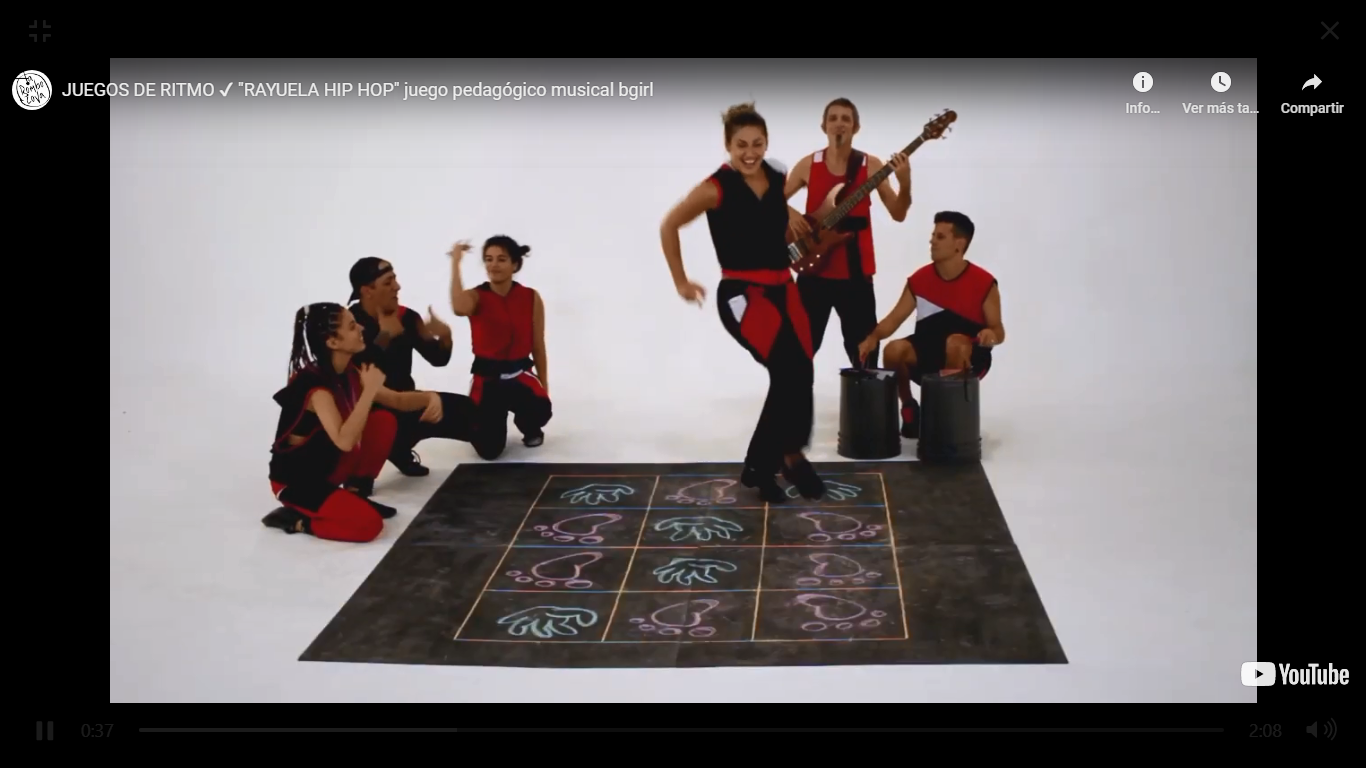 No olvides que durante el proyecto estaré atenta a tus preguntas, cada semana evaluaré los avances usando whatsapp y mi correo electrónico carolinagodoy@liceojuanrusqueportal.clEspero tus avancesInstrucciones: Durante este mes cambiaremos nuestra forma de trabajo, realizaremos un proyecto en conjunto con todas las asignaturas, es por eso que en nuestra clase, trabajaremos la construcción de la Rayuela de baile, realizaremos con material reutilizado, la rayuela que se nos presentan en la clase de educación física, este será parte importante a la hora de realizar los videos.Construcción: antes de realizarla, debemos analizar el diseño que queremos, veremos  el video de la clase de educación física cuantas veces sea necesario, luego, debemos tener claridad en los pasos de baile que queremos incorporar o excluir, también en el espacio disponible en nuestro hogar, para ello puedes tomar en cuenta las siguientes sugerencias: medir el lugar donde te gustaría trabajar, medir tus mano y pies, calcular la cantidad de diseños que necesitas hacer para completar tu circuito. Como sugerencia si la haces en piezas móviles te quedará más fácil de armar y guardar.PasosVer videoMedir mi espacio disponibleDibujar diseño en croqueraCorregir y ensayarVolver a diseñarBuscar materialesRealizar mi circuito de baileNo olvides que durante el proyecto estaré atenta a tus preguntas, cada semana evaluaré los avances usando whatsapp y mi correo electrónico carolinagodoy@liceojuanrusqueportal.clEspero tus avancesInstrucciones: Durante este mes cambiaremos nuestra forma de trabajo, realizaremos un proyecto en conjunto con todas las asignaturas, es por eso que en nuestra clase, trabajaremos la construcción de la Rayuela de baile, realizaremos con material reutilizado, la rayuela que se nos presentan en la clase de educación física, este será parte importante a la hora de realizar los videos.Construcción: antes de realizarla, debemos analizar el diseño que queremos, veremos  el video de la clase de educación física cuantas veces sea necesario, luego, debemos tener claridad en los pasos de baile que queremos incorporar o excluir, también en el espacio disponible en nuestro hogar, para ello puedes tomar en cuenta las siguientes sugerencias: medir el lugar donde te gustaría trabajar, medir tus mano y pies, calcular la cantidad de diseños que necesitas hacer para completar tu circuito. Como sugerencia si la haces en piezas móviles te quedará más fácil de armar y guardar.PasosVer videoMedir mi espacio disponibleDibujar diseño en croqueraCorregir y ensayarVolver a diseñarBuscar materialesRealizar mi circuito de baileNo olvides que durante el proyecto estaré atenta a tus preguntas, cada semana evaluaré los avances usando whatsapp y mi correo electrónico carolinagodoy@liceojuanrusqueportal.clEspero tus avances